                                 お問い合わせ・お申し込みは　　　koushi223fworks@gmail.com３名ばな﷽﷽﷽﷽﷽﷽﷽﷽﷽﷽﷽                ２０２１年　3月の予定    f*works いけばな教室＆秘密基地日月火水木金土オープンデー 1 いけばな　2  いけばな 3青字は各種講座やイベント毎月11日はオープンマルシェ火曜・木曜はオープンデーです。青字は各種講座やイベント毎月11日はオープンマルシェ火曜・木曜はオープンデーです。① 10時30分〜②13時〜③15時〜①  10時30分②  13時〜③  15時〜456　7オープンデー  8いけばな    9いけばな10休オープンデー休①  10時30分②  満席③  15時〜①  10時30分②  13時〜③  15時〜1112オープンデー13 いけばな　1415いけばな　16いけばな 17灯りの日休①１０時３０分〜② 1３時〜③１５時〜眼ヨガ10:30~12残席２午後オープンデー①10時30分〜② 満席③15時〜①  10時30分②  13時〜③  15時〜1819オープンデー20いけばな　2122いけばな23いけばな24テーブル茶道11:00~12:30残席１休①１０時３０分〜②１３時〜③１５時〜午前　休み午後オープンデー①  10時30分②  13時〜③  15時〜①１０時３０分〜②１３時〜③１５時〜252613:00~スマホアート写真WS残３オープンデ27 いけばな　28①  10時30分クオーレアート残席３③  15時〜昭和の日　２９オープンデーいけばな   30①  10時30分②  13時〜③  15時〜いけばな教室は1回１時間半程度。３名までの少人数・入替制です。（テキスト・自由花）いけばな教室は1回１時間半程度。３名までの少人数・入替制です。（テキスト・自由花）いけばな教室は1回１時間半程度。３名までの少人数・入替制です。（テキスト・自由花）①10時30分〜12時②13時〜14時30分　③15時〜16時30分①10時30分〜12時②13時〜14時30分　③15時〜16時30分①10時30分〜12時②13時〜14時30分　③15時〜16時30分①10時30分〜12時②13時〜14時30分　③15時〜16時30分2021年4月の予定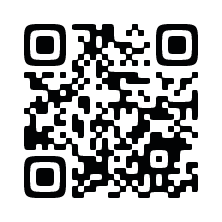 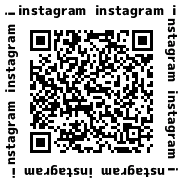 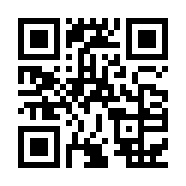 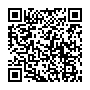 